Уважаемые ребята, их родители  и педагоги!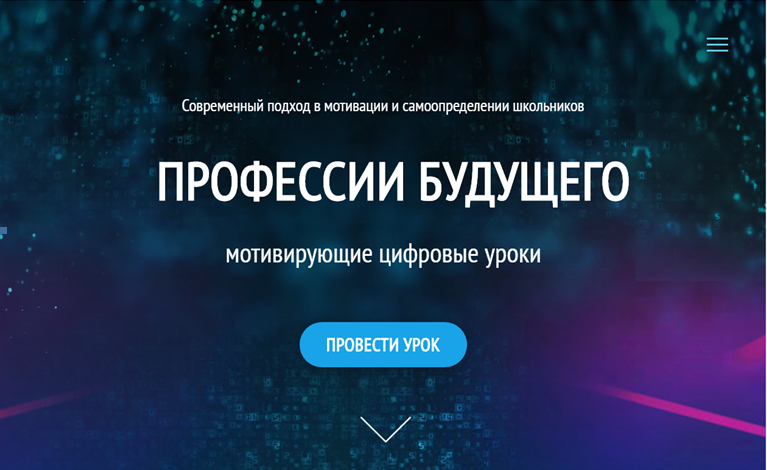         В целях поддержки  мотивации школьников к обучению, формированию национальной идентичности и популяризации  традиционных российских ценностей, а также ранней профориентации подростков   реализуется проект  «Цифровой урок. Профессия будущего» Задача уроков:  в увлекательной форме рассказать школьникам о возможностях, которые открываются перед ними.Пройдите по ссылке и посмотрите трейлер фильма «Профессии будущего»http://fondstrana.ru/futureskills#rec155990726В основе урока – фильм "ПРОФЕССИИ БУДУЩЕГО"
Герои фильма – старшеклассники, которые уже делают проекты в сферах: робототехники, искусственного интеллекта, альтернативной энергетики, беспилотников, квантовой физики.http://fondstrana.ru/futureskills#rec155990726Для  использования урока  необходимо оставить заявку  на данном сайте.   Материалы урока будут доступны с 1 июня 2020г. ПРОЕКТ ПОДДЕРЖАЛИ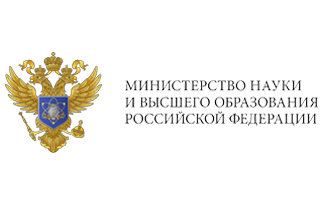 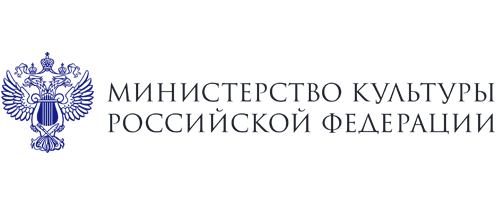 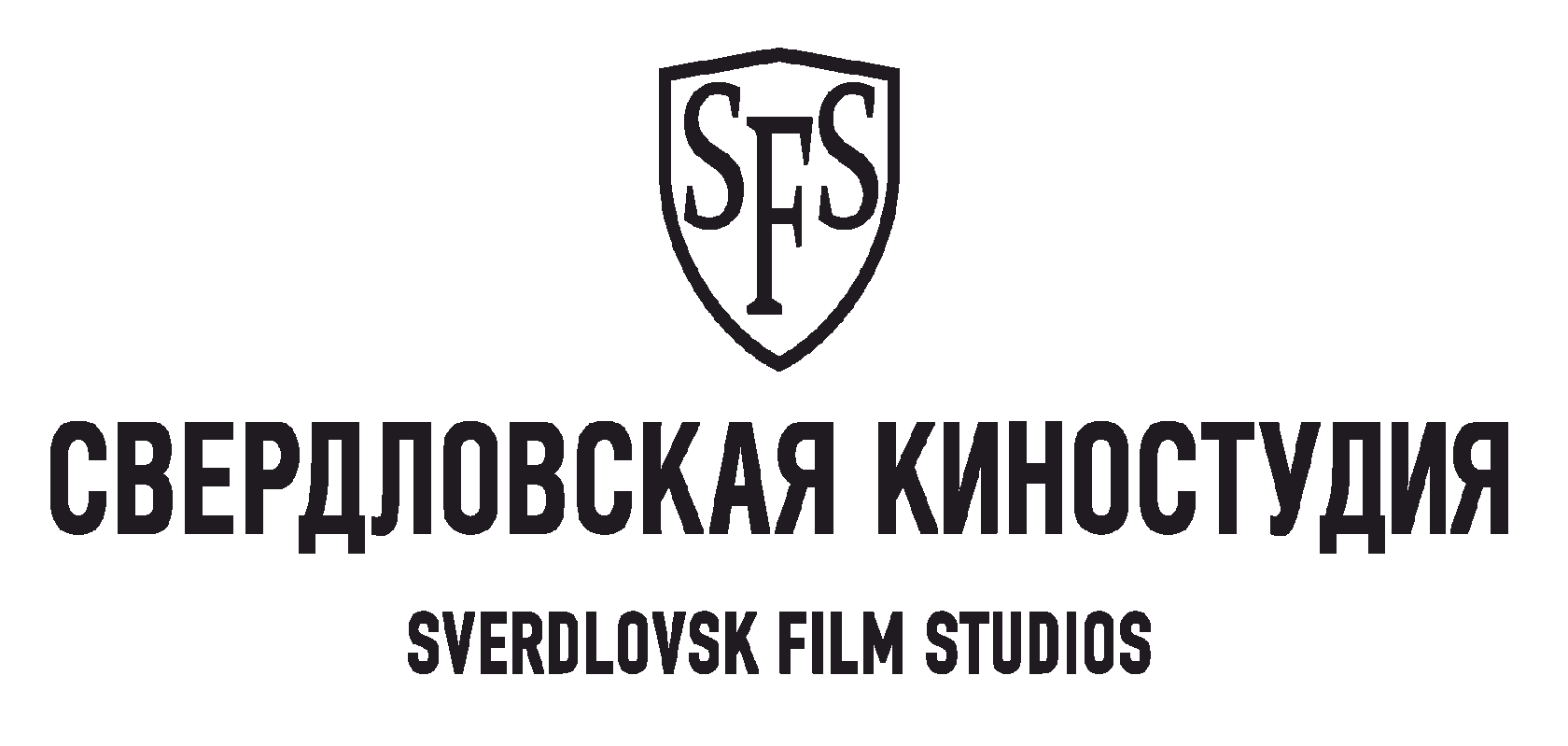 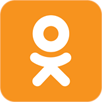 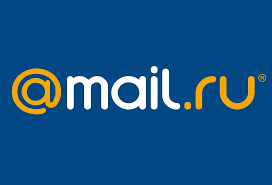 